Муниципальное автономное дошкольное образовательное учреждениеГородского округа «город Ирбит» Свердловской области «Детский сад №23» Ежегодно 4 октября россияне отмечают главный государственный праздник осени — День народного единства. Этот день установлен днем воинской славы России.В детском саду проходил тематический день, посвященный этому празднику. С детьми мы проводили зарядку с флажками нашей страны, рассматривали флаг РФ, говорили о дружбе и мире. Так же мы провели рисование в нетрадиционной технике (пальчиком) раскрасили флаг РФ. Потом все дружно любовались.А на прогулке мы познакомились с символом России, березкой, рассмотрели ее отличия от других деревьев и поиграли в игру «Беги к березке». Вечером мы продолжили общение про дружбу, уважение, любовь к ближним. Подвели итоги дня в вечернем кругу. Получили много интересной информации. 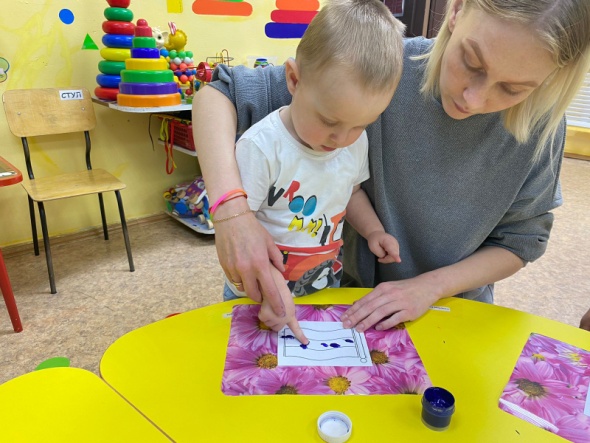 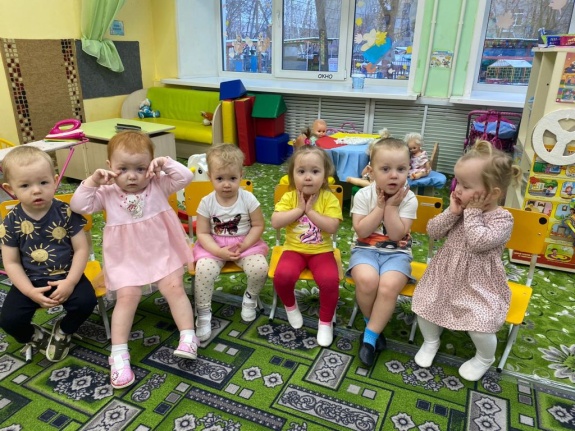 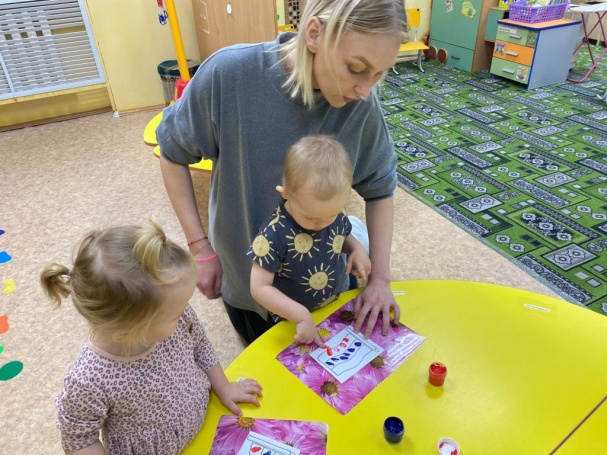 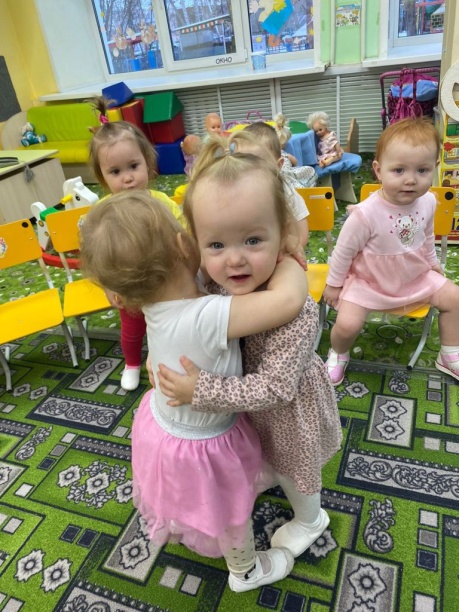 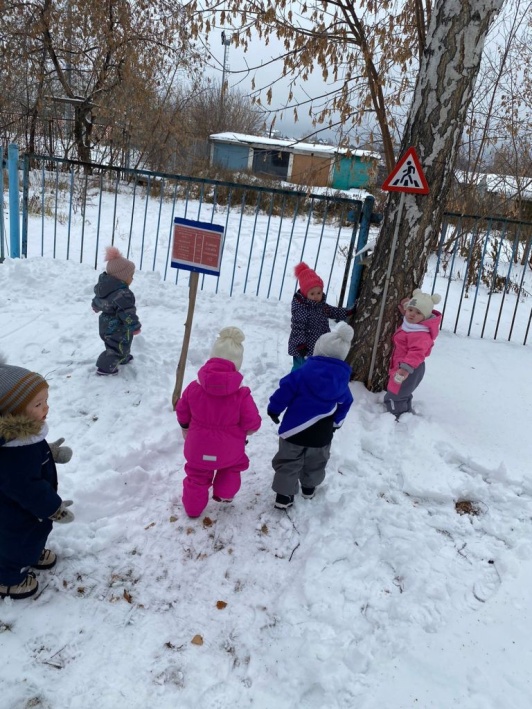 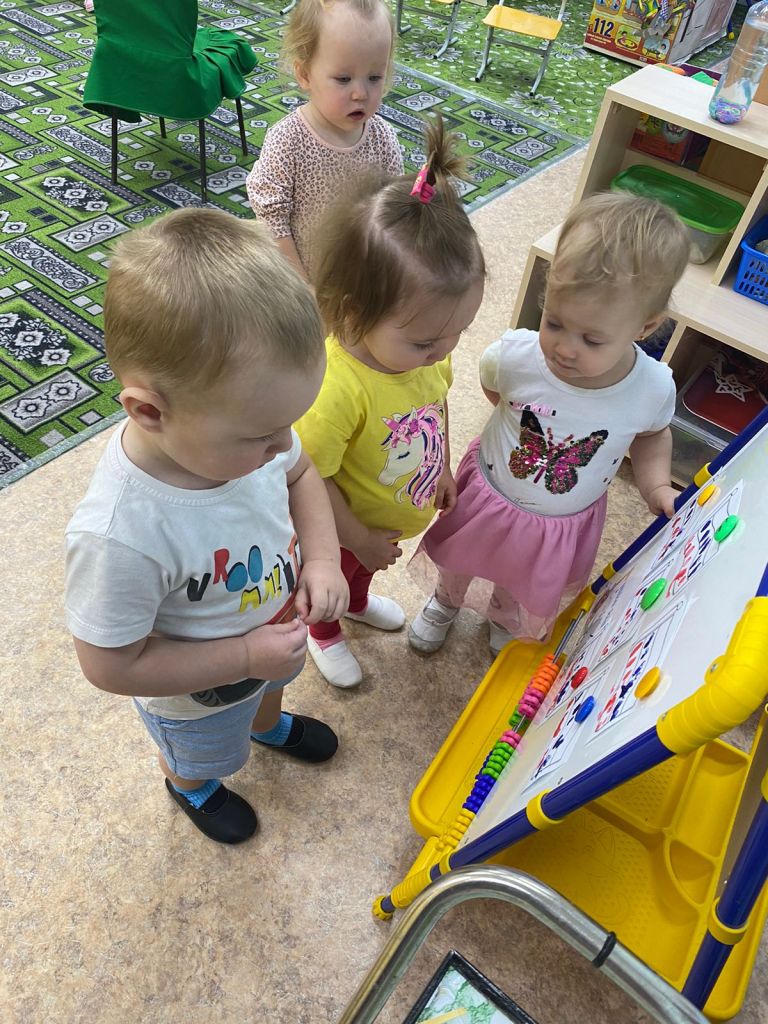 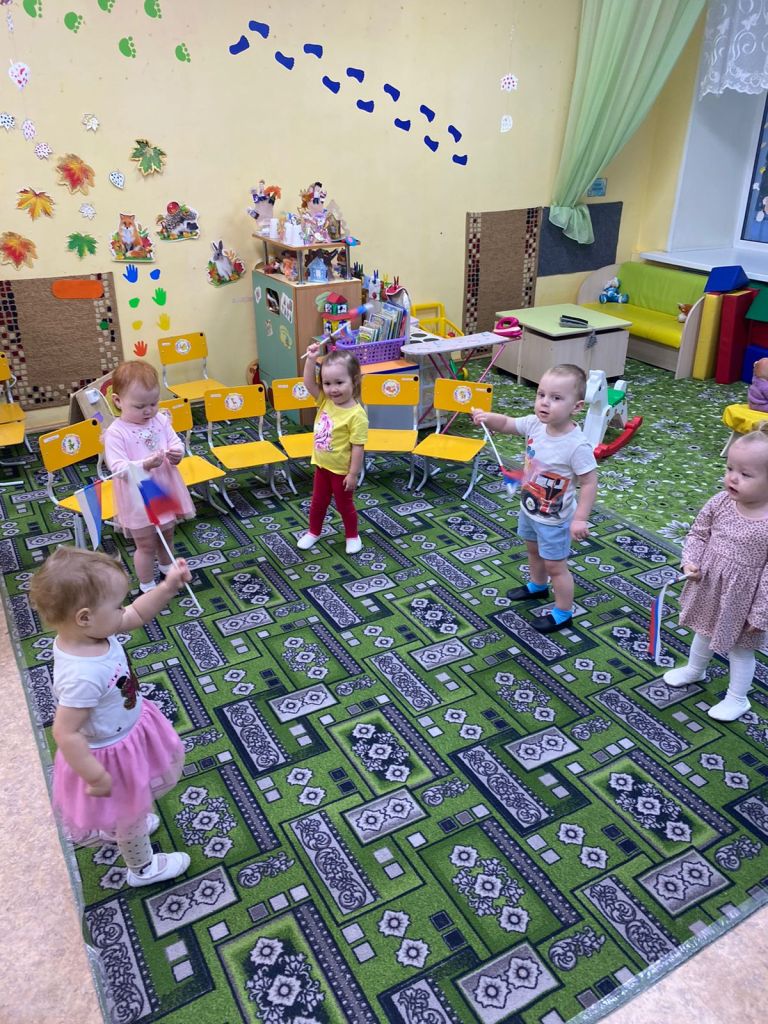 Реализуемая программа«От рождения до школы»Под ред. Н. Е. Вераксы,Т.С. Комаровой,М.А. ВасильевойВоспитатель: Бархатова Е.Д. Тематический день народного единства в первой группе раннего возраста«Верные друзья»Программное содержание: -прививать любовь к ближайшему окружению; воспитание у детей положительных качеств характера, способствовать сплочению детей в совместной деятельности, мотивировать детей на совершение добрых поступков, добрых дел во благо других людей; поспособствовать созданию доверительных и дружеских взаимоотношений.Утро. Утренний приемБеседа «Драться или договариваться».Программное содержание: развивать у детей навыки общения, учить доброжелательности, стремлению понимать друг друга.Слушание песни Кота Леопольда «Ребята давайте жить дружно»Программное содержание: создание благоприятной обстановки в группе; развивать умение слушать и слышатьДидактические игры в центре сенсорикиПрограммное содержание: развитие мышления и мелкой моторики рук.Утренний круг «Совместное приветствие»Программное содержание: создание положительного настроя на весь день. Зарядка-завтракНепосредственно образовательная деятельностьРисование «Наш флаг- триколор»Программное содержание: познакомить детей с флагом России, значением его цветов. Прививать любовь к месту где ты живешь. Развивать мелкую моторику рук, посредством пальчикового рисования. Прогулка. Наблюдение за березойЦель: познакомить с символом России березой; формировать знания об особенности березы, по которым ее можно выделить среди других деревьев; развивать у детей экологические представления, знания о ценности природы. Подвижная игра «Раз, два, три под березку беги»Цель: развивать ориентировку в пространствеТрудовые поручения на участкеЦель: продолжать воспитывать трудолюбие, приучать детей соблюдать порядок.Возвращение с прогулки: Пальчиковая игра «Дружат в нашей группе, девочки и мальчики»Программное содержание: развивать речь и мелкую моторику детей. Обед- Тихий часВечерЧтение художественной литературы: «Песенка друзей» С. Михалков.Программное содержание: научить слушать; приобщать детей к словесному искусству.Музыкально - ритмические песенкиПрограммное содержание: создание позитивного настроения. Упражнять детей в повторении движений за взрослым.Подвижная игра: «Наседка и цыплята».Программное содержание: формировать умение соблюдать правила игры.Чтение сказки: «Теремок».Программное содержание: закрепить навыки умения слушать; воспитывать любовь к русскому народному творчеству.	Вечерний кругПрограммное содержание: подведение итогов дняСамостоятельная деятельность детей и уход домой.Работа с родителями.Консультация «День народного единства»